              Certificate of Immunization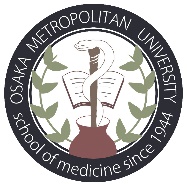 Name (print name as it appears on your passport): _______________________________   Date of Birth: _______________________________   Gender: □MALE □FEMALE PERIOD OF ELECTIVE PROGRAM: ___________________Measles（麻疹）Proof of immunity to measles means two doses of live vaccine administered on or after the first birthday, separated by at least one month, or serologic evidence of immunity.Immunization dates:  #1 ________________ 	# 2 _________________Titer date: ________________ Result (copy must be attached):□Immune □ Not Immune Rubella（風疹）Proof of immunity will mean two doses of the rubella vaccine or serologic evidence of the disease Immunization date:     #1 ________________ # 2 _________________Titer date: ________________ Result (copy must be attached):□Immune □ Not ImmuneChicken Pox/Varicella（水痘）Proof of immunity will mean two doses of varicella or serologic evidence of immunity. 	Immunization dates:   #1 ________________ # 2 _________________Titer date:________________ Result (copy must be attached):□Immune □ Not Immune Mumps(流行性耳下腺炎): Proof of mumps immunity means two doses of mumps vaccine administered on or after the 1st birthday or serologic evidence of immunity.Immunization dates:  #1 ________________	       #2 _________________Titer date: ________________ Result (copy must be attached):□Immune □ Not ImmuneHepatitis B(B型肝炎):  Immunization dates: #1____/____/____ #2____/____/____ #3____/____/____      HBsAb titer date:____/____/____Influenza Vaccination from current or most recent season (ONLY FOR November to March):  Date of administration: ______________                                                                                                  Immune      Not Immune (must attach titer results)Tuberculosis Screen IGRA blood test is required.Date:________________ Result (copy must be attached):□Positive □ NegativeIf IGRA is positive, a chest x-ray is required. I certify that this immunization infromation was transferred from the above-named individual's medical recordsUniversity:  ________________________________________Dean/Name of doctor:  ________________________________________(Print) Signature:  ___________________________________ Date: ______________